РОССИЙСКАЯ ФЕДЕРАЦИЯБЕЛГОРОДСКАЯ ОБЛАСТЬМуниципальный совет 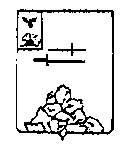 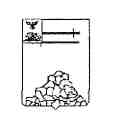 Яковлевского района(тридцать пятое заседание совета второго созыва)РЕШЕНИЕот «27» декабря  2016  года 				             № 12Об установлении размера платы за оказание дополнительных платных  услуг, не входящих в перечень муниципальных услуг,  оказываемых учреждениями дошкольного образования и дошкольных групп общеобразовательных учреждений в 2017 году          В соответствии с Федеральным законом от 06.10.2003 № 131-ФЗ "Об общих принципах организации местного самоуправления в Российской Федерации", руководствуясь статьями 9 и 66 Федерального закона от 29 декабря . № 273-ФЗ "Об образовании в Российской Федерации", Уставом муниципального района "Яковлевский район" Белгородской области Муниципальный совет Яковлевского района р е ш и л: Установить размер платы, взимаемой с родителей (законных представителей) воспитанников дошкольных образовательных учреждений и дошкольных групп общеобразовательных учреждений за оказание дополнительных платных  услуг, не входящих в перечень муниципальных услуг,  оказываемых учреждениями дошкольного образования согласно приложению.Настоящее решение вступает в силу с 1 января 2017 года.Опубликовать настоящее решение, путем размещения на официальном сайте администрации Яковлевского района yakovl-adm.ru в разделе «Муниципальный совет».Контроль за выполнением настоящего решения возложить на постоянные комиссии Муниципального совета района по социально-культурному развитию (Павленко А.М.) и бюджету, финансам и налоговой политике (Нефедов М.Н.), заместителей главы администрации района Столярову З.А. и Дахову Т.И. Председатель Муниципального совета района				          	Е.А. ГоворунПодготовлено:начальникуправления образования						Т.А. Золотарева	Согласовано:заместитель главы администрации района							по социально-культурному развитию                                      З. А. Столяровазаместитель главы администрации района, начальник управления финансов и налоговой политики					Т.И.Даховазаместитель главыадминистрации района,руководитель аппарата главыадминистрации района                                                             И.Н. Гордиенкозаместитель председателяМуниципального совета 						Н. В. Гнидкин начальник юридического отдела			   	          Ю.В. Панфилова Утвержденрешением Муниципального советаЯковлевского районаот «27» декабря 2016 года № 12Размер платы, взимаемой за оказание дополнительных платных услуг в 2017 году______________№Наименование услугиЕдиницы услугиЧислен-ность воспитанников в группе(чел.)Стои-мость услуги (руб.)1.Дополнительное образование (раннее изучение иностранного языка, раннее обучение изобразительному искусству прочие образовательные услуги, не входящие в перечень обязательных)1 час 10 46 2.Услуги по присмотру и уходу воспитанников дошкольных образовательных учреждений и дошкольных групп общеобразовательных учреждений режима работы учреждения1 день от 10 26 2.Услуги по присмотру и уходу воспитанников дошкольных образовательных учреждений и дошкольных групп общеобразовательных учреждений режима работы учреждения1 день от  20 13